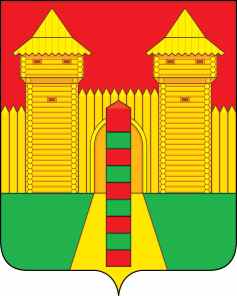 АДМИНИСТРАЦИЯ  МУНИЦИПАЛЬНОГО  ОБРАЗОВАНИЯ«ШУМЯЧСКИЙ  РАЙОН» СМОЛЕНСКОЙ  ОБЛАСТИРАСПОРЯЖЕНИЕот 28.10.2022г. № 258-р         п. ШумячиНа основании части 2 статьи 7 Федерального закона от 29.12.2017 № 443-ФЗ «Об организации дорожного движения в Российской Федерации и о внесении изменений в отдельные законодательные акты Российской Федерации», руководствуясь Уставом Шумячского городского поселения Утвердить Положение о порядке ведения реестра парковок общего пользования на автомобильных дорогах общего пользования местного значения Шумячского городского поселения (прилагается).2. Опубликовать настоящее распоряжение в печатном средстве массовой информации, районной газете «За урожай», а также разместить на официальном сайте Администрации муниципального образования «Шумячский район» Смоленской области в информационно- телекоммуникационной сети «Интернет».3. Контроль за исполнением настоящего распоряжения возложить на заместителя Главы муниципального образования «Шумячский район» Смоленской области Елисеенко Н.М.ПОЛОЖЕНИЕо порядке ведения реестра парковок общего пользования на автомобильных дорогах общего пользования местного значения Шумячского городского поселенияГлава 1. Общие положения1. Настоящее Положение разработано в соответствии с пунктом 8 
статьи 12 Федерального закона от 29.12.2017 № 443-ФЗ
«Об организации дорожного движения в Российской Федерации и о внесении изменений в отдельные законодательные акты Российской Федерации».2. Реестр парковок общего пользования на автомобильных дорогах общего пользования местного значения Шумячского городского поселения (далее – Реестр) представляет собой общедоступный информационный ресурс, в котором содержатся сведения обо всех парковках общего пользования независимо от их назначения и формы собственности, расположенных на автомобильных дорогах общего пользования местного значения Шумячского городского поселения.Другие термины, используемые в настоящем Положении, применяются в значениях, установленных законодательством Российской Федерации. 3. Отдел городского хозяйства Администрации муниципального образования «Шумячский район» Смоленской области (далее – Отдел городского хозяйства), является ответственным за ведение Реестра и выявление парковок общего пользования.4. Реестр ведется в электронном виде по форме, установленной в приложении № 1 к настоящему Положению.5. Реестр подлежит размещению на официальном сайте Администрации муниципального образования «Шумячский район» Смоленской области (далее- Администрация) в информационно-телекоммуникационной сети Интернет.Глава 2. Порядок включения в реестр сведений о парковках6. Отдел городского хозяйства формирует исходный перечень парковок, содержащий сведения обо всех без исключения наземных и подземных парковках, имеющихся на территории Шумячского городского поселения, включая парковочные карманы на участках улично-дорожной сети, с целью формирования на основании указанного перечня Реестра.7. После составления исходного перечня парковок Отдел городского хозяйства инициирует обращения владельцев парковок с письменными заявлениями о включении сведений о парковке в Реестр по форме, установленной
в приложении № 2 к настоящему Положению.К заявлению прикладываются следующие документы:1) копия документа, удостоверяющего личность владельца парковки 
(для индивидуальных предпринимателей);2) копии учредительных документов (для юридических лиц);3) копии документа, удостоверяющего личность представителя владельца парковки, и документа, подтверждающего полномочия представителя владельца парковки (в случае подачи документов представителем владельца парковки);4) выписка из Единого государственного реестра юридических лиц 
или Единого государственного реестра индивидуальных предпринимателей;5) копия выписки из Единого государственного реестра недвижимости о зарегистрированных правах на земельный участок, соответствующую часть здания, здание, строение или сооружение, предполагаемые к использованию (используемые) в качестве парковки.Копии документов заверяются владельцем парковки либо его представителем.Документы должны быть сброшюрованы (или прошиты), пронумерованы и скреплены печатью (при наличии).8. Владельцы парковок подают заявления и прилагаемые к ним документы в Администрацию.9. Основанием для включения сведений о парковке в реестр также могут являться акт или информация о выявлении парковки общего пользования, подготовленные Отделом городского хозяйства в ходе осуществления инвентаризации, которые направляются в Администрацию  не позднее 10 рабочих дней со дня их составления.Акт (информация) о выявлении парковки общего пользования может содержать следующие сведения:1) адрес (место расположения) парковки, наименование автомобильной дороги, идентификационный номер дороги (наименование улицы), километр автомобильной дороги, номер здания, ГЛОНАСС (GPS координаты);2) вид, тип и назначение парковки;3) условия стоянки транспортного средства на парковке (платно (бесплатно), охраняемая (неохраняемая), осуществление видеонаблюдения);4) режим работы парковки;5) информация о собственнике: реквизиты собственника (юридический адрес, фактический адрес, форма собственности, контактные телефоны, адрес электронной почты);6) информация об операторе парковки;7) общее количество парковочных мест для легковых, грузовых автомобилей, автобусов, электромобилей, количество парковочных мест для маломобильных групп населения и льготных категорий граждан;8) сведения о предоставляемых льготах;9) сведения об оборудовании парковки;10) сведения о стоимости услуг;11) примечание (указывается иная дополнительная).9.	Основаниями для отказа во включении парковки в реестр являются:1) представление неполного перечня документов и (или) недостоверных сведений в них;2) отсутствие у владельца парковки законного права владения земельным участком, соответствующей частью здания, зданием, строением или сооружением, предполагаемым к использованию (используемым) в качестве парковки.10. Отдел городского хозяйства в течение семи рабочих дней со дня регистрации письменного заявления владельца о включении парковки в Реестр или со дня оформления акта (информации) Отдела городского хозяйства о выявлении парковки общего пользования в результате инвентаризации рассматривает их и принимает решение:1) о включение парковки в Реестр;2) об отказе во включении парковки в Реестр.Решение принимается в форме распоряжения Администрации. Проект распоряжения Администрации подготавливает Отдел городского хозяйства.11. Администрация в течение трех рабочих дней со дня принятия решения о включении (об отказе во включении) парковки в Реестр направляет владельцу парковки или его представителю уведомление о принятом решении.В случае принятия решения об отказе во включении парковки в Реестр в уведомлении указывается основание для отказа во включении парковки в Реестр.11. Владелец парковки или его представитель вправе повторно обратиться с заявлением о включении парковки в Реестр в случае устранения оснований для отказа во включении парковки в реестр.Глава 3. Порядок внесения изменений в Реестр12. Изменения в Реестр вносятся на основании информации, предоставленной владельцами парковки, Отделом городского хозяйства или иным лицом.13. В случае изменения содержащихся в Реестре сведений о парковке ее владелец в течение 10 рабочих дней с момента наступления таких изменений обязан направить в Администрацию соответствующую информацию в письменной форме, указав причину внесения изменений в реестр: уточнение границ земельного участка, раздел земельного участка, изменение владельцем парковки личных данных, изменение собственника земельного участка, на котором размещена парковка, либо прекращение владельцем парковки деятельности как юридического лица или индивидуального предпринимателя.14. Отдел городского хозяйства не реже одного раза в квартал проводит сверку актуальной информации о парковках со сведениями, содержащимися в реестре, и при выявлении несоответствий подготавливает проект распоряжения о внесении изменений в Реестр либо исключает сведения о парковке из Реестра.15. Администрация в течение трех рабочих дней со дня принятия решения об исключении сведений о парковке из Реестра направляет владельцу парковки или его представителю уведомление о принятом решении.ФОРМА РЕЕСТРАРЕЕСТРпарковок общего пользования на автомобильных дорогах общего пользованияместного значения Шумячского городского поселения
Список используемых сокращенийП - платная парковка.
Б - бесплатная парковка.
О - охраняемая парковка.
НО - неохраняемая парковка.
Ч - частная парковка.
          М - муниципальная парковка.
Г - парковка государственная, закрепленная за субъектом Российской Федерации.
Под ИС - парковка, расположенная под искусственным сооружением (мост, эстакада) или вблизи него.
ЗД - парковка в здании, строении или сооружении.
МК - мотель, кемпинг.
Л - места для легковых автомобилей.
ГР - места для грузовых автомобилей.
АВТОБ. - места для автобусов.
МГН - места для стоянки транспортных средств, управляемых инвалидами, перевозящих инвалидов.
МЛГ - места для парковки льготных категорий граждан.
ЭМ - места для парковки электромобилей.
9
ФОРМА ЗАЯВЛЕНИЯЗАЯВЛЕНИЕо включении парковки в реестр парковок общего пользования на автомобильных дорогах общего пользованияместного значения Шумячского городского поселения
Об утверждении Положения о порядке ведения реестра парковок общего пользования на автомобильных дорогах            общего пользования местного значения Шумячского городского поселенияИ.п. Главы муниципального образования«Шумячский район» Смоленской области           Г.А. ВарсановаПриложение к распоряжению Администрации муниципального образования «Шумячский район» Смоленской областиот 28.10.2022г. № 258-рПриложение №2к Положению о порядке ведения реестра парковок общего пользования на автомобильных  дорогах общего пользования местного значения Шумячского городского поселенияN парковкиАдрес (местоположение)Адрес (местоположение)Адрес (местоположение)Вид, тип и назначение парковкиУсловия стоянки транспортного средства (платно/бесплатно, охраняемая/неохраняемая)Режим работыИнформация о собственникеИнформация о собственникеИнформация о собственникеИнформация об операторе парковкиВместимость, машино-мест (Л/ГР./АВТОБ./МГН/МГЛ/ЭМ)Сведения о предоставляемых льготахСведения об оборудовании парковкиСведения о стоимости услуг, руб.Дата внесения сведений в РеестрДата исключения сведений из РеестраПримечаниеНаименование автомобильной дороги, идентификационный номер дороги/наименование улицыКилометр автомобильной дороги/номер зданияГЛОНАСС/GPS-координатыРеквизиты собственника (юридический адрес/фактический адрес)Форма собственностиКонтактные телефоны, адрес электронной почтыПриложение №3К Положению о порядке ведения реестра парковок общего пользования на автомобильных  дорогах общего пользования местного значения Шумячского городского поселения В Администрацию муниципального образования «Шумячский район» Смоленской областиВ Администрацию муниципального образования «Шумячский район» Смоленской областиВ Администрацию муниципального образования «Шумячский район» Смоленской областиФ.И.О. индивидуального предпринимателя, наименование юридического лица (далее - Заявитель)Ф.И.О. индивидуального предпринимателя, наименование юридического лица (далее - Заявитель)Ф.И.О. индивидуального предпринимателя, наименование юридического лица (далее - Заявитель)Ф.И.О. индивидуального предпринимателя, наименование юридического лица (далее - Заявитель)Ф.И.О. индивидуального предпринимателя, наименование юридического лица (далее - Заявитель)Местонахождение (почтовый адрес юридического лица; адрес регистрации по месту жительства индивидуального предпринимателя или физического лица)Местонахождение (почтовый адрес юридического лица; адрес регистрации по месту жительства индивидуального предпринимателя или физического лица)Телефон/факс:Телефон/факс:E-mail:E-mail:E-mail:ИНН (данные документа о постановке на учет налогоплательщика в налоговом органе)ИНН (данные документа о постановке на учет налогоплательщика в налоговом органе)ОГРН (данные документа, подтверждающего факт внесения сведений в Единый государственный реестр юридических лиц (индивидуальных предпринимателей), с указанием адреса места нахождения органа, осуществляющего государственную регистрацию)ОГРН (данные документа, подтверждающего факт внесения сведений в Единый государственный реестр юридических лиц (индивидуальных предпринимателей), с указанием адреса места нахождения органа, осуществляющего государственную регистрацию)Прошу включить парковку в реестр парковок общего пользования на автомобильных дорогах общего пользования местного значения Шумячского городского поселенияПрошу включить парковку в реестр парковок общего пользования на автомобильных дорогах общего пользования местного значения Шумячского городского поселенияПрошу включить парковку в реестр парковок общего пользования на автомобильных дорогах общего пользования местного значения Шумячского городского поселенияПрошу включить парковку в реестр парковок общего пользования на автомобильных дорогах общего пользования местного значения Шумячского городского поселенияПрошу включить парковку в реестр парковок общего пользования на автомобильных дорогах общего пользования местного значения Шумячского городского поселенияПодтверждаю, что парковка принадлежит на праве:Подтверждаю, что парковка принадлежит на праве:Подтверждаю, что парковка принадлежит на праве:Подтверждаю, что парковка принадлежит на праве:Подтверждаю, что парковка принадлежит на праве:Информация о парковкеИнформация о парковкеИнформация о парковкеИнформация о парковкеИнформация о парковкеМестоположение (адрес) парковки (наименование дороги/улицы, идентификационный номер автодороги, километр автодороги/номер здания, строения, сооружения, географические координаты, улица (при наличии)Местоположение (адрес) парковки (наименование дороги/улицы, идентификационный номер автодороги, километр автодороги/номер здания, строения, сооружения, географические координаты, улица (при наличии)Местоположение (адрес) парковки (наименование дороги/улицы, идентификационный номер автодороги, километр автодороги/номер здания, строения, сооружения, географические координаты, улица (при наличии)Площадь, кв. мПлощадь, кв. мПлощадь, кв. мКонтактные телефоныКонтактные телефоныКонтактные телефоныКоличество транспортных средств, которые одновременно могут быть размещены на парковке/количество мест для маломобильных групп населения (ед.)/электромобилей (ед.)Количество транспортных средств, которые одновременно могут быть размещены на парковке/количество мест для маломобильных групп населения (ед.)/электромобилей (ед.)Количество транспортных средств, которые одновременно могут быть размещены на парковке/количество мест для маломобильных групп населения (ед.)/электромобилей (ед.)Категория и класс транспортных средств, принимаемых на парковкуКатегория и класс транспортных средств, принимаемых на парковкуКатегория и класс транспортных средств, принимаемых на парковкуПодтверждаю согласие на включение моих фамилии, имени, отчества в общедоступные источникиПодтверждаю согласие на включение моих фамилии, имени, отчества в общедоступные источникиПодтверждаю согласие на включение моих фамилии, имени, отчества в общедоступные источникиПодтверждаю согласие на включение моих фамилии, имени, отчества в общедоступные источники_____________(подпись)К заявлению прилагаются документы согласно описи:К заявлению прилагаются документы согласно описи:К заявлению прилагаются документы согласно описи:К заявлению прилагаются документы согласно описи:на _____________ л.в ______ экз.Заявитель:М.П. (при наличии)_________________(подпись)_________________(подпись)_________________(подпись)_____________________(расшифровка подписи)"__" __________ 200_ г.